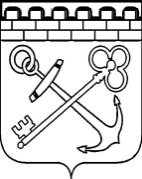 АРХИВНОЕ УПРАВЛЕНИЕ ЛЕНИНГРАДСКОЙ ОБЛАСТИ ПРИКАЗот _______________№ _____Об утверждении Положения о порядке установления стимулирующих выплат директору государственного казённого учреждения «Ленинградский областной государственный архив в г. Выборге», и  признании утратившими силу отдельных приказов Архивного управления Ленинградской областиВо исполнение постановления Правительства Ленинградской области от 22 марта 2021 года № 157 «О внесении изменений в  постановление Правительства Ленинградской области от 30 апреля 2020 года № 262  «Об утверждении Положения о системах оплаты труда в государственных учреждениях Ленинградской области по видам экономической деятельности и признании утратившими силу полностью или частично отдельных постановления Правительства Ленинградской области», приказываю:Утвердить:Положение о порядке установления стимулирующих выплат директору государственного казенного учреждения «Ленинградский областной государственный архив в г. Выборге» согласно приложению 1 к настоящему приказу.Отчет об исполнении показателей эффективности и результативности деятельности государственного казенного учреждения «Ленинградский областной государственный архив в г. Выборге» согласно приложению 2 к настоящему приказу. Ключевые показатели эффективности и результативности деятельности государственного казенного учреждения «Ленинградский областной государственный архив в г. Выборге» согласно приложению 3 к настоящему приказу.Признать утратившими силу приказы Архивного управления Ленинградской области: от 05 августа 2020 года № 13 «Об утверждении Положения о порядке установления стимулирующих выплат директору государственного казённого учреждения «Ленинградский областной государственный архив в г. Выборге»; от 05 августа 2020 года № 14 «Об утверждении  показателей эффективности и результативности деятельности государственного казенного учреждения «Ленинградский областной государственный архив в г. Выборге» и перечня критериев и показателей эффективности и результативности деятельности государственного казённого учреждения «Ленинградский областной государственный архив в г. Выборге» и его директора»; от 10 сентября 2020 года №15 «О внесении изменения в приказ Архивного управления Ленинградской области от 05 августа 2020 года № 13 «Об утверждении Положения о порядке установления стимулирующих выплат директору государственного казённого учреждения «Ленинградский областной государственный архив в г. Выборге»; от 10 сентября 2020 года № 16 «О внесении изменений в приказ Архивного управления Ленинградской области от 05 августа 2020 года № 14 «Об утверждении показателей эффективности и результативности деятельности государственного казенного учреждения «Ленинградский областной государственный архив в г. Выборге» и перечня критериев и показателей эффективности и результативности деятельности государственного казённого учреждения «Ленинградский областной государственный архив в г. Выборге» и его директора»;Настоящий приказ вступает в силу со дня его официального опубликования и распространяется на правоотношения, возникшие 
с 1 апреля 2021 года.Контроль за исполнением настоящего приказа оставляю за собой.Начальник  управления                                                      А.В. Савченко